Le LIHEAP est DISPONIBLE pour la période de refroidissement 2021–2022 
 via le programme OHOP.Si vous avez des difficultés à payer vos factures de climatisation cette année, le programme Housing Opportunities in Partnership – OHOP (Opportunités de Logement d’Oregon en Partenariat) peut vous venir en aide par le biais du Low-Income Home Energy Assistance Program – LIHEAP (Programme de Soutien en Électricité aux Foyers à Faibles Revenus). Consultez le tableau pour savoir si vous y avez droit  Les revenus du foyer doivent être inférieurs ou égaux à 60% du revenu médian (2021–2022)Réunissez les documents justificatifs à joindre à la requête officielleEnvoyez les requêtes et les documents justificatifs par :Courrier: À l’attention de OHOP
	 1195 A City View St
	 Eugene OR 97402OuE-mail: ohop.LIHEAP@dhsoha.state.or.us   OuEnvoyez les documents à votre gestionnaire de cas.Toute le soutien LIHEAP est disponible jusqu’au 30 septembre 2022, ou jusqu’à l’épuisement des fonds — ce qui survient d’abord.PUBLIC HEALTH DIVISIONCenter for Public Health PracticeOregon Housing Opportunities in Partnership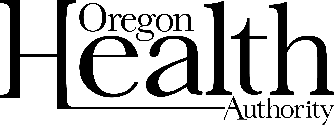 (Revenu) mensuel(Revenu) annuel1$2,445.33 USD$29,344 USD2$3,197.75 USD$38,373 USD3$3,950.17 USD$47,402 USD4$4,702.50 USD$56,430 USDÀ joindre à la requêteSi nécessaire Facture récente d’électricité Copie d’une pièce d’identité avec photo si elle n’a pas été soumise précédemment  Déclarations de revenus actuelles pour tous les membres du foyer (y compris les colocataires)Copie de la carte SSN  si elle n’a pas été soumise précédemment  Autorisation signée d'accès à l’information, y compris l’OHOP et l'OCHS via OPUS. Déclaration sur l’honneur concernant toute personne (âgée de plus de 18 ans) sans revenus